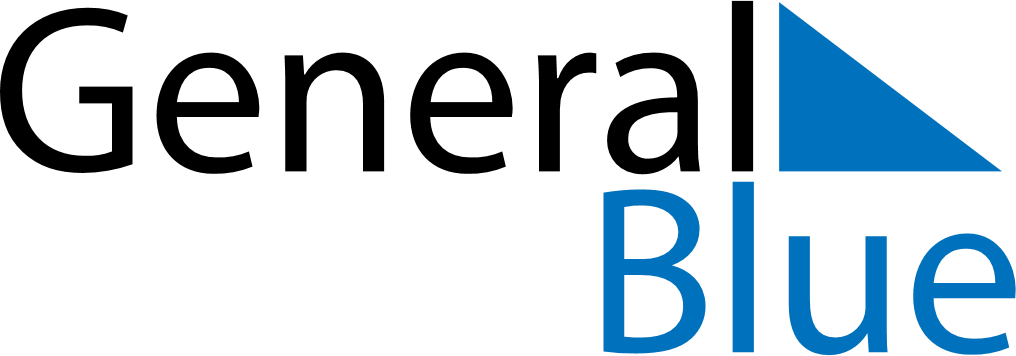 March 2030March 2030March 2030VenezuelaVenezuelaMondayTuesdayWednesdayThursdayFridaySaturdaySunday12345678910CarnivalShrove Tuesday1112131415161718192021222324Saint Joseph25262728293031